                                                                     Obec Želatovice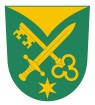 Ohlášeník místnímu poplatku za obecní systém odpadového hospodářstvíPoplatník, který má na území obce Želatovice ve vlastnictví stavbu určenou k individuální rekreaci,                          byt nebo rodinný dům, ve kterých není hlášena k trvalému pobytu žádná fyzická osobaÚdaje o nemovitostiProhlašuji, že veškeré údaje jsou pravdivé a splňuji tímto oznámením svoji ohlašovací povinnost vyplývající z OZV Obce Želatovice č. 1/2023V Želatovicích dne   ………………………                                                      Podpis poplatníka   ……………………………………………Příjmení   a jméno poplatníka – majitele nemovitosti             Datum narození              Adresa trvalého pobytuDoručovací adresa (je-li odlišná od adresy od místa TP)E-mail            TelefonDruh stavbyČíslo popisné (evidenční)Datum Datum Druh stavbyČíslo popisné (evidenční)vzniku poplatkové povinnosti zániku poplatkové povinnostia) objekt k rekreacib) rodinný důmc) byt 